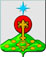 РОССИЙСКАЯ ФЕДЕРАЦИЯСвердловская областьДУМА СЕВЕРОУРАЛЬСКОГО ГОРОДСКОГО ОКРУГАРЕШЕНИЕот 07 июля 2021 года	                    № 52Североуральск    О награждении Почетной  грамотой  Думы Североуральского городского округа Руководствуясь Федеральным законом от 06.10.2003 года № 131-ФЗ «Об общих принципах организации местного самоуправления в Российской Федерации», Уставом Североуральского городского округа, на основании Положения о Почетной грамоте Думы Североуральского городского округа, утвержденного Решением Думы Североуральского городского округа от 30.05.2007 г. № 60, Дума Североуральского городского округаРЕШИЛА:        1. За многолетний добросовестный труд, большой вклад в развитие культуры Североуральского городского округа и в связи с 60-летним юбилеем со дня рождения наградить Почетной грамотой Думы Североуральского городского округа:Иванкову Лидию Васильевну – начальника хозяйственного отдела по материально-техническому снабжению Дворца культуры «Современник» Муниципального автономного учреждения культуры «Центр культуры и искусства».2. Разместить настоящее Решение на сайте Администрации Североуральского городского округа.Председатель ДумыСевероуральского городского округа                                            Е.С. Балбекова